Unit 3 A: Parts of the Earth and PlatesVocabulary								Name:__________________Physical layers of the Earth:Compositional layers of the Earth:Asthenosphere:Mesosphere:Lithosphere:Inner Core:Outer Core:Geosphere:Atmosphere:Hydrosphere:Biosphere:Mantle:Oceanic Crust:Continental Crust:Plate:Continental Drift:Plate tectonics:Compositional of the Earth  Correctly draw and label the compositional layers of Earth (Core, Crust, and Mantle) and state what elements make up each layer.Which compositional layer is mostly iron and nickel? ____________________________________Physical Layers of the EarthCorrectly draw and label the physical layers of Earth (Asthenosphere, Lithosphere, Mesosphere, Inner Core, and Outer Core) and state where each layer is a solid, liquid, or gas.Which physical layer is the only liquid layer? _________________________________Which physical layer is considered a plastic like solid? __________________________	There are four spheres of the Earth.  What are the names of the four spheres? ________________, ________________, ________________, ________________For each of the below sections, identify which sphere the picture is representing.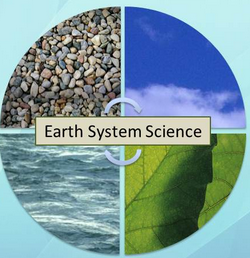 Create your own diagram for the spheres using different pictures then the ones above.Plate TectonicsGive 3 pieces evidence for Charles Wegner’s theory of continental drift? _______________________________________________________________________________________________________________________________________________________________________Why was Charles Wegner partially wrong? _____________________________________________________________________________________What evidence is there for plate tectonics?_______________________________________________________________________________________________________________________________________________________________________What is paleomagnetism? ____________________________________________________________What were are two types of plates? ____________________________________________________Which plate type has a greater density? _________________________________________________